 www.astekglobe.com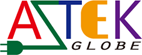 APD100 SERIES  100W DC DC Car ChargerFeatures*DC DC Car Adapter*Protections: Short Circuit/Overcurrent/ Overvoltage*Low Ripple Noise*100% Burn-in test High Ambient Temp(40°C)*Application: Car charger, Automobile charger, Vehicle adapterInput Voltage: 10.8-16VDCInput current: 12A max.OutputOver Voltage Protection/Short Circuit Protection: Auto RecoveryRipple & Noise: 1% max. of rating output voltagePart No     O/P Voltage       O/P Current(max.)   watt Max       APD100     12~27VDC +/-5%        5.26A         100WGeneral Specification                              Efficiency Level : >=87%Operating Temperature: 0~40degree CStorage Temperature: -20~85degree CSafety: Meet CE and FCC                                                  Mechanical Drawing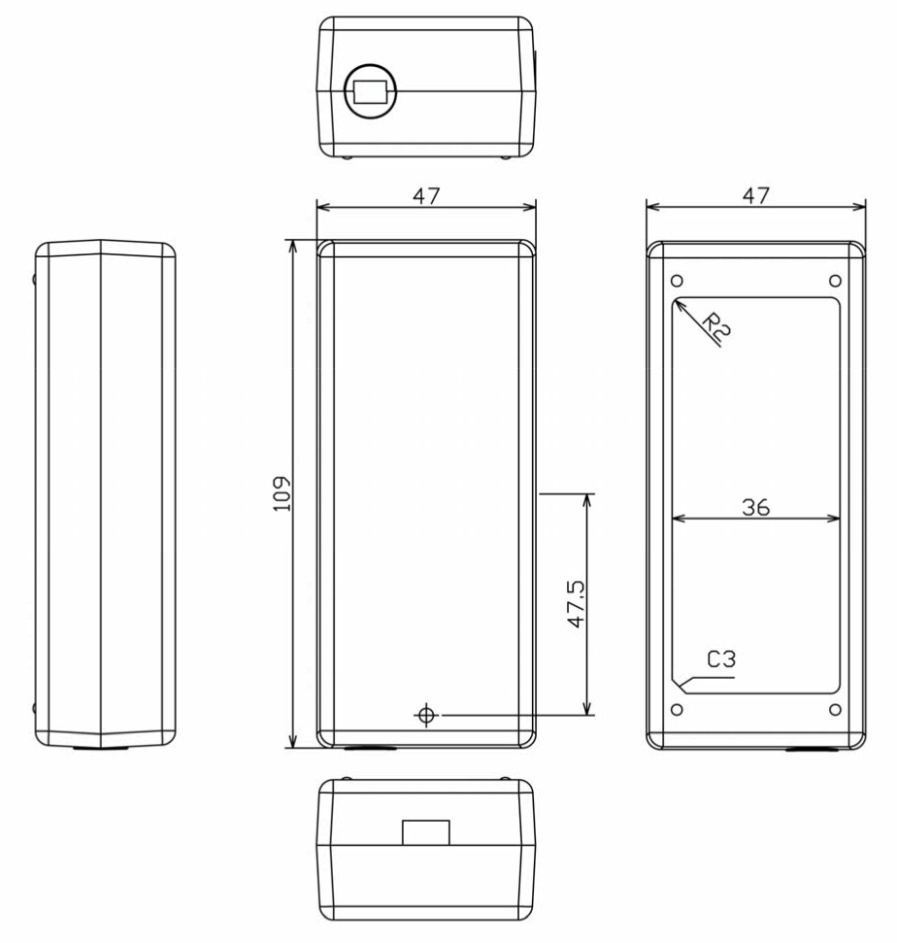 